 An Jugendleiter:					 Reinhold Kniel					Roland Brem Narzissenstraße 2				Krokusstraße 9 74850 Schefflenz		 		74850 Schefflenz Tel.: 06293/348037				Tel.: 06293/95636 E- Mail: info@scoberschefflenz.de		E- Mail: rb-ub@web.de       oder online unter www.scoberschefflenz.de/sportfest-2013 Betr.:   Sportfest des SC Fortuna Oberschefflenz vom 07.06. - 09.06.2013	Jugendturniere / Jugendspielfeste am 07./08./09.06.2013	 Verein:                                                                                               									Teilnahme									Ja      Nein 	 Anzahl der SpielerC-Junioren 				Freitag, 07.Juni 2013	 			          B-Junioren 				Freitag, 07.Juni 2013	 			         E-Junioren 				Samstag, 08.Juni 2013	 			         F- Junioren 				Sonntag, 09.Juni 2013			   	         Bambini 				Sonntag, 09.Juni 2013			   	          D-Junioren				Sonntag, 09.Juni 2013			   	         Kontaktadresse:                                                           			  Rückmeldung bis spätestens 15.05.2013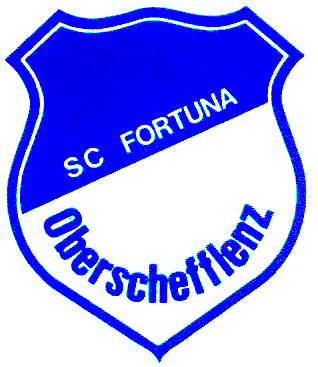 S.C. Fortuna Oberschefflenz e.V.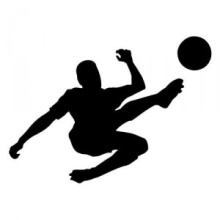 JugendabteilungS.C. Fortuna Oberschefflenz e.V.  74850 Oberschefflenz